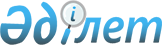 On approval of prices for goods (works, services) in the field of state registration of rights to real estate
					
			Invalidated
			
			Unofficial translation
		
					Order of the Minister of Information and Communications of the Republic of Kazakhstan of September 27, 2018 No. 418. Registered with the Ministry of Justice of the Republic of Kazakhstan on October 6, 2018 No. 17498. Abolished by Order of the Minister of Digital Development, Innovation and Aerospace Industry of the Republic of Kazakhstan dated 04/18/2024 No. 241/NK
      Unofficial translation
      Footnote. Abolished by Order of the Minister of Digital Development, Innovation and Aerospace Industry of the Republic of Kazakhstan dated 04/18/2024 No. 241/NK (effective ten calendar days after the date of its first official publication).




      In accordance with Article 10 of the Law of the Republic of Kazakhstan dated July 26, 2007 “On the state registration of the rights to real estate”, I ORDER: 
      1. To approve the attached prices for goods (works, services) in the field of state registration of the rights to real estate. 
      2. The Department for development of “electronic government” and state services of the Ministry of Information and Communications of the Republic of Kazakhstan, in the manner established by the law, to ensure: 
      1) the state registration of this order at the Ministry of Justice of the Republic of Kazakhstan; 
      2) within ten calendar days from the date of the state registration of this order, to send it to the Republican state-owned enterprise on the basis of the right of economic management “Republican Center for Legal Information” for official publication and inclusion into the Reference Control Bank of regulatory legal acts of the Republic of Kazakhstan; 
      3) the placement of this order on the Internet resource of the Ministry of Information and Communications of the Republic of Kazakhstan; 
      4) within ten working days after the state registration of this order, to submit information to the Legal Department of the Ministry of Information and Communications of the Republic of Kazakhstan on implementation of the measures, provided for in subparagraphs 1), 2) and 3) of this paragraph. 
      3. Supervising vice minister of information and communications of the Republic of Kazakhstan shall be authorized to oversee the implementation of this order. 
      4. This order shall enter into force upon the expiry of ten calendar days after the day of its first official publication. 
      "AGREED"
      Ministry of justice of the 
      Republic of Kazakhstan 
      September 13, 2018 
      "AGREED"
      Ministry of national economy of the 
      Republic of Kazakhstan 
      September 26, 2018  Prices of goods (works, services) in the field of state registration of the rights to real estate 
      *Note: 
      VAT – value added tax. 
					© 2012. «Institute of legislation and legal information of the Republic of Kazakhstan» of the Ministry of Justice of the Republic of Kazakhstan
				
      Minister

D. Abayev 
Approved by the order of the
Minister of information and
communications of the
Republic of Kazakhstan
dated "__" ________2018
№ _____
№
Name of goods (works, services)
Price excluding VAT *, tenge
1
For registration of the occurrence of property rights, economic management, operational management, trust management, collateral, rent, use (except servitudes): 
1)
for an apartment, an individual dwelling house (with household outbuildings and other similar objects), household outbuildings 
1 073,7
2)
for an apartment building (with household outbuildings and other similar objects), non-residential premises in a residential building, non-residential building 
17 178,6
3)
for garages 
1 073,7
4)
for non-residential property complexes (buildings, structures, facilities), including: 
-
one object 
21 473,2
-
from two to five separate objects 
32 209,8
-
from six to ten separate objects 
42 946,4
-
over ten separate objects 
53 683,0
2
For small businesses: 
-
for registration of the occurrence of property rights, trust management, collateral, rent, use (except servitudes) for an apartment building (with household outbuildings and other similar objects), non-residential premises in a residential building, non-residential facility, non-residential property facilities) 
2 147,3
3
For registration of property rights, land use, other rights (encumbrances of rights) on a land plot 
1 073,7
4
For servitude registration (regardless of objects) 
1 073,7
5
For registration of a condominium object 
2 147,3
6
For registration of issuance of a mortgage certificate and its subsequent transfer to other owners 
536,8
7
For registration of changes in the data about the rights holder, identification characteristics of the property object 
536,8
8
For registration of the termination of the right to real estate in connection with the loss (damage) of the real estate or a waiver of the rights to it and in other cases not related to the transfer of the right 
536,8
9
For registration of the termination of an encumbrance that is not related to the transfer of the right to a third party, including for the registration of the termination of the real estate mortgage 
536,8
10
For the registration of the assignment of claims on a bank loan agreement, the obligations under which are secured by a mortgage 
536,8
11
For registration of a change of the right or encumbrance of the right as a result of a change in the terms of a contract that is the basis for the emergence of the right (encumbrance of a right) or other legal facts 
536,8
12
For registration of other rights to real estate, as well as encumbrances of the rights to real estate 
1 073,7
13
For registration of legal claims 
536,8
14
For registration of the encumbrances of the rights to real estate, imposed (produced) by the state body in the manner, prescribed by the legislative act of the Republic of Kazakhstan 
0,0
15
For registration of rights to real estate, classified as the state property, for an authorized state body, exercising the rights of ownership, use and disposal of republican property, and its territorial bodies 
0,0
16
For the systematic registration of previously arisen rights (encumbrances of rights) to real estate 
0,0
17
For registration of changes in the identification characteristics of real estate on the basis of decisions of state bodies, including when changing the name of settlements, street names, and the sequence number of buildings and structures (addresses) or when changing cadastral numbers in connection with the reform of the administrative-territorial structure of the Republic of Kazakhstan 
0,0
18
For issuance of a duplicate of the title document on real estate 
536,8